 Примерное практическое задание Разработала учитель гимназии № 27 Елисеенко Ольга АлександровнаБилет 2. Социально-экономическое развитие Республики Беларусь. Вариант 2Источник 1. Из программы деятельности Правительства Республики Беларусь, принятой в 1997 году«В качестве национальной модели развития Республики Беларусь определена социально ориентированная рыночная экономика, которая призвана сочетать… преимущества рыночной конкуренции и эффективной системы социальной защиты, идеи рыночного саморегулирования и государственного управления».Источник 3. 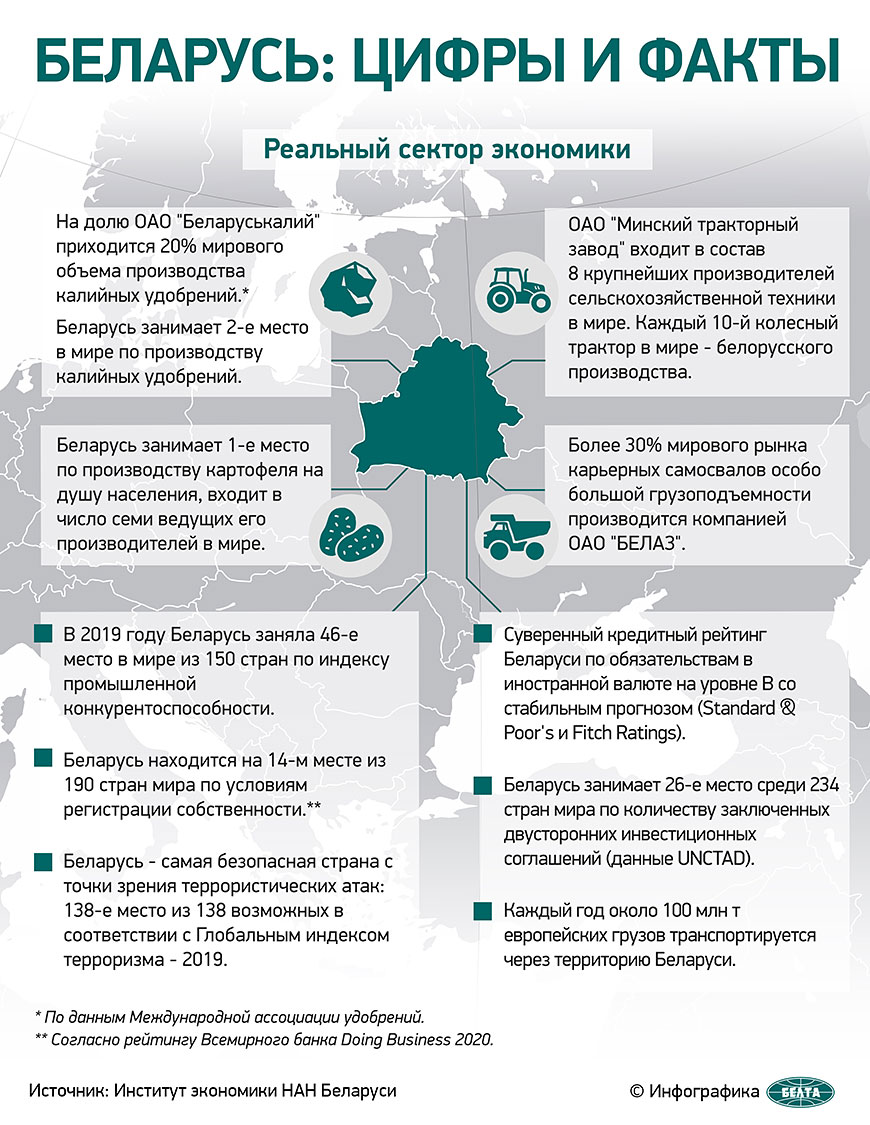 Источник 2 Из материалов Всебелорусских народных собраний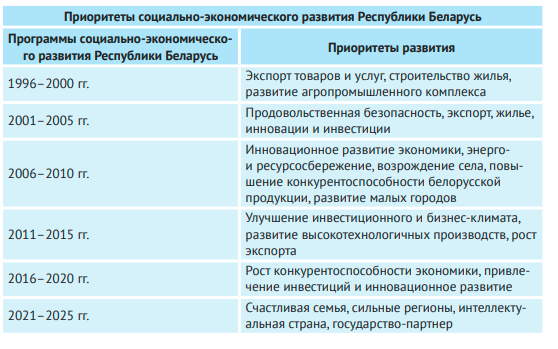 Задание:1.Какая национальная модель экономики была определена правительством в 1997 году?2.Подтвердите фактами, приведенными в инфографике (источник 3), что Программы социально-экономического развития Беларуси(источник 2) успешно реализуются.3.Почему в числе приоритетов экономического развития указаны: экспорт товаров и услуг, повышение конкурентоспособности, инновационное развитие?4.Как вы понимаете приоритеты социально-экономического развития Беларуси на 2021-2025 год?